SCHOOLS MUSICAL INSTRUMENT PURCHASE SCHEMEThis award is intended to support the development of Musical Instrument resources in both Primary and Secondary schools in County Meath.The maximum grant available is €2,500.Assistance shall be given only to schools situated in County Meath.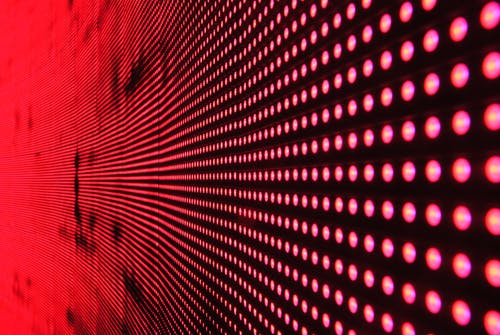 Completed Applications must be submitted by Post to:Arts Office, Meath County Council, Innovation House, Railway Street, Navan, Co. MeathNo later than Wednesday: 3rd April 2019 @ 12pmPlease address application queries to: artsoffice@meathcoco.ie + 353 (0) 46 9097414TERMS AND CONDITIONS:   The Schools Musical Instrument Purchase Scheme is competition based and previously funded schools are not guaranteed repeat funding. New applications must be made in respect of 2019 funding.Applications must be typed, handwritten applications will not be considered.Incomplete or late applications will not be considered.Schools applying for the Schools Musical Instrument Purchase Scheme must be Meath based and must provide a valid eircode.Schools applying for the Schools Musical Instrument Purchase Scheme must demonstrate a commitment and ability to provide music classes to pupils if successful.This scheme is intended to assist with the purchase of musical instruments only.The musical instruments purchased via this scheme must remain the property of the school.Awardees must credit Meath County Council in all publicity.Awardees must complete the post project analysis report issued with notification of funding.Schools that have received a School Musical Instrument Purchase Scheme grant in 2016, 2017 or 2018 must supply evidence of how it was utilised. No application in 2019 will be considered until this is received.All supporting documentation must be clearly labelled with school name and contact details. Unique or irreplaceable material should not be submitted. Meath County Council will not be held responsible for any such material. A stamped addressed envelope must be submitted if applicants require the return of support documentation.All Schools Musical Instrument Purchase Scheme awards will be made in accordance with Meath County Council Arts Policy. Meath County Council reserves the right to review, amend, revise or revoke this scheme at its own discretion at any time. APPLICATIONSECTION 1SECTION 2SECTION 3SUPPORT MATERIALPlease tick the boxes below to identify the inclusion of listed support material with application   Receipts for past MCC funded instrument purchases, if applicable   Evidence of past accreditation given to Meath County Council Arts Office, if applicable  External music teacher/facilitator’s CV, if applicable  Written commitment to provide a music programme, signed by school principalDATA PROTECTION The personal information (data) collected on this form, including any attachments, (which may include the collection of sensitive personal data) is collected for the purpose of processing this application and any data collected is subject to Meath County Council’s privacy statement which can be found at http://www.meath.ie/Data Protection/Meath County Council Arts Office regularly sends out information relating to opportunities and events. CHECKLISTSIGNED DECLARATIONI, the undersigned, HEREBY DECLARE that all statements given by me on this Application Form are true, correct and without omission. Any false information given will disqualify my Application.Signed										 Date________________________							________________________________________________________________________________________For office use onlyDate ReceivedIs application completed in full?		 Is application signed?Is support material included?Are past receipts included?Is eircode eligible?			 Is application valid?School Name:Principal Name:School Address:School Eircode:School Email:School Phone:School Website:School Level :Primary                   Secondary Primary                   Secondary Primary                   Secondary Nominated Contact and position:Does the school currently operate a music programme:Does the school currently operate a music programme:Does the school currently operate a music programme:Yes         No   If yes, how many pupils does this programme engage:If yes, how many pupils does this programme engage:If yes, how many pupils does this programme engage:Does school currently or intend to engage an external music facilitator / teacher: Does school currently or intend to engage an external music facilitator / teacher: Does school currently or intend to engage an external music facilitator / teacher: Yes         No   Currently       In the future    External music teacher/facilitator name: External music teacher/facilitator name: Does school own instruments at present? Yes         No   Does school own instruments at present? Yes         No   Does school own instruments at present? Yes         No   Does school own instruments at present? Yes         No   If yes, please give details:      If yes, please give details:      If yes, please give details:      If yes, please give details:      Tick the category of instruments you wish to purchase via this schemeString   	Percussion                 Woodwind   		Brass 		Keyboard Other             Please state other      Tick the category of instruments you wish to purchase via this schemeString   	Percussion                 Woodwind   		Brass 		Keyboard Other             Please state other      Number of instruments you wish to purchase: Total Estimate Cost of Instruments:Amount Being Sought from MCC?Has school secured an MCC Schools Musical Instrument Purchase Scheme grant previously? If no, continue to section 3.Yes     No  If Yes, please identify the year(s) grant was awarded2015   2016   2017   2018 Please state the amount(s) previously awarded:Please state the quantity and type of instruments previously funded via this scheme:No of instruments:      Types of instruments:      Is proof of purchase included with support materialYes   No Please use the space below to describe the proposed music activities the instruments purchased via this scheme will facilitate (400 words max):  (please include details of music teacher/external facilitator, their qualifications, no of pupils taking part, etc.)I would like my contact information to be added to the Meath County Council Arts Office mailing listYes     No Application is completed in fullApplication is signed Labelled support material is includedData Protection is CompletedI have read, understand and agree to the terms and conditions of this application